NJSDC SWIM CLUB ADDRESSES 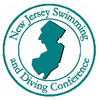 Bridgewater Red / Bridgewater White  (8 lane / 25 meters) 	 601 Garrettson Road   (Somerset Valley YMCA) 	 Bridgewater 	NJ 	08850 	908.426.0688 Brook Hill Swim Club     (5 lanes /25 yards) 	 18 Drift Road 	 	 Watchung NJ 	07069 	(908) 322-8825 Brookside Swim Club   (8 Lanes / 25 Yards) 	 41 Washington Avenue  	 Milltown 	NJ 	08850 	732.828.9885 Cedar Hill Club    (6 lanes / 25 yards)  156 Cedar Grove Lane  	 Somerset 	NJ 	08873 	732.873.2792 Located next to Cedar Hill Prep School.  Look for small white sign with blue CHC letters Coppermine Swim Club    (5 lane / 25 yards) 	 690 Foothill Road  	 Bridgewater 	NJ 	08807 	908.685.9596 Cranford    (6 lanes / 25 yards)  401 Centennial Avenue  	 Cranford 	NJ 	07016 	908.709.7260 East Brunswick     (8 lane / 25 yards) 	 380 Dunhams Corner Road   (Crystal Springs Aq Ctr)   East Brunswick NJ 	08816 	732.254.6661 Edison Community Pool    (4 lanes / 23.4 yards) 	 375 Old Post Road 	 	 Edison 	NJ 	08817 	732.985.9775 Fiddler’s Elbow Country Club    (6 lanes / 25 meters) 	 811 Rattlesnake Bridge Rd	 	 Bedminster   NJ 	07921 	908.439.2123 Frog Hollow Swim Club    (6 lane / 25 yard) 	 337 Ferris Street  	 South Amboy 	NJ 	08879 	732.727.9094 Glen Ridge Swim Club    (5 lanes / 25 yards) 	 640 Talamini Road 	 	 Bridgewater 	NJ 	08807 	908.685.9452 Hillsborough       (6 lane / 25 yards) 19 East Mountain Road  	 Hillsborough 	NJ 	08844 	908.369.0490 Hunterdon County YMCA  (RVCC: 6 lane/25 yards; HCY: 6 lane/25 meters) 144 West Woodschurch Road  Flemington NJ 	08822 	908-483-4928 JCC Swim Club    (outdoor pool / 5 lanes / 25 meters) 775 Talamini Road 	 	 Bridgewater,  NJ 	08807 	908.725.6994 Juniper Lane Swim Club    (5 lanes / 25 meters) 	 541 Juniper Lane  	 		Bridgewater, NJ 08807 		(908) 685-9454 845 Country Club Rd. should be the address used on GPS. That is address takes everyone to the corner of Juniper Lane and Country Club Rd, and our pool is located at the end of Juniper Lane road. Lakeridge Pool Club    (6 lane/ 25 Meters)  65 Lakeridge Drive 	 	 Matawan 	NJ 	07747 	848.468.0167 Metuchen Blue / Metuchen White    (6 lane / 25 yards) 	 50 Lake Avenue  	 Metuchen NJ 	08840 	732.494.9442 Note: Metuchen does not have chairs by the pool. Please bring your own chair if you want to sit during the meet Metuchen Golf & CC      (6 lanes / 25 yards) 244 Plainfield Road 	 	 Edison 	NJ 	08820 	999.999.9999 Middlesex Community Pool      (6 lane / 25 yards)  Milton Place 	 	 Middlesex NJ 	08846 	732.752.3366 Middlesex High School can be used as a backup search to find the pool.  Monmouth Heights      (6 Lanes / 25 Meters) 	 1 Ryan Road 	 	 Manalapan NJ 	07726 	732.431.8716 There will be tennis courts in front.  If you’ve passed the tennis courts, you’ve gone too far. North Brunswick Rapids      (6 lane / 25 Yard) 	 98 Raider Rd 	 	 North Brunswick, NJ 	08902 	732.610.2972 GETTING INTO THE POOL FROM THE PARKING LOT: The pool is toward the rear of the building.  You should park closest to the football field and enter the building at the far right entrance.  Follow the hallway to the end and make a right.  Then, make your first left.  The pool is on your right. Please Note:  All swimmers must be accompanied by an adult and should not be left to walk in and out of the building on their own.  All swimmers should remain in the pool area and the hallway immediately outside the pool doors, during swim meets.  NO SWIMMERS OR PARENTS should be in the hallways or gymnasium.  Rahway (Gateway) YMCA      (6 lane / 25 yards) 1564 Irving Street 	 	 Rahway 	NJ 	07065 	732.388.0057 Raritan Valley Community College  (6 lane / 25 yards) 118 Lamington Road  	Somerville, NJ 	08876
Follow signs for parking lot #2. Raritan Valley Country Club     (6 lane / 25 meters) 	 810 Star View Way 	 Bridgewater 	NJ 	08807 	908.752.5257 Rivercrest Cabana Club     (5 lane / 25 meters) 	 450 Rivercrest Drive 	 	 Piscataway NJ 	08854 	732.463.0806 Roundtop     (6 lane / 25 meters) 	 106 Mt Horeb Rd.  	 Warren 	NJ 	07959 	(732) 707-7946Roycefield Swim Club        (8 lane / 25 yards) 	 24 New Amwell Road (mail to PO Box 12) Hillsborough, NJ 	08844    908.359.8450 Somerset Hills Swim Club      (5 lanes / 25 yards) 	 19 Arthur Road  	 Bridgewater 	NJ 	08807 	908.526.9789 South Plainfield     (6 lane / 27.5 meters) 	 2019 Meet Being Swum at:
Oakcrest Swim Club    970 Inman Avenue    Edison, NJ    08820Do not go to South Plainfield Pool
1250 Maple Avenue 	 	 South Plainfield NJ 	07080 	908.794.9000 Note: SPRCP does not have chairs by the pool. Please bring your own chair if you want to sit during the meet Springwood Swim Club      (6 lanes / 25 yards) 	 2019 Meet Being Swum at:
FROG HOLLOW SWIM CLUB
337 Ferris Street  	 South Amboy 	NJ 	08879 	732.727.9094 STAC (meets at Raritan Valley Community College - see directions above) 6 lane/25 yards  See Raritan Valley Community College for meet directions 
159 Lenox Ave 	 	 Green Brook 	NJ 	08812 	9082083457 University Swim Club     (6 Lane, 25 Yards) 	 100 Sutphen Road 	 	 Piscataway NJ 	08854 	(732) 463-0949 Willows Swim Club     (6 lane / 25 meters)  22 Sand Hill Road 	 	 Kendall Park 	NJ 	08824 	732.297.9777 Woodbridge Sea Wolves     (6 lane / 25 yards)  600 Main Street (Woodbridge Community Center)  Woodbridge 	NJ 	07095 	732.596.4000 Saturday Meets at Hillsborough Y (19 East Mountain Road)Wednesday Meets at Raritan Valley Community College  (see above)Wednesday Meets at Raritan Valley Community College  (see above)Saturday Meets at Raritan Valley Community College (see above)Wednesday Meets at Hunterdon County YMCA (144 West Woodschurch Road)Wednesday Meets at Hunterdon County YMCA (144 West Woodschurch Road)